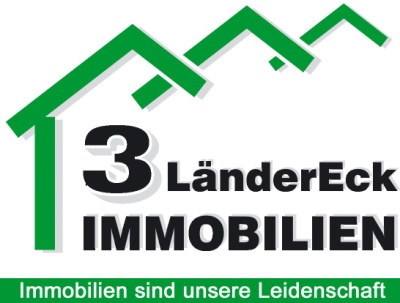 Großzügige 3-4 Zimmerwohnung mit PKW-Stellplatz in einem Ortsteil von Dillenburg zu vermietenMietpreis: 640,00 € zzgl. Nebenkosten Wohnfläche: ca. 110 m²Lage: Ruhige, jedoch zentrale Lage in einem OT von DillenburgObjektbeschreibung:Die angebotene Wohnung befindet sich im 1. Obergeschoss in einem historischen 3-Familienhaus, welches ruhig und nah am Wald gelegen ist. Diese besteht aus einer großen Wohnküche mit hochwertiger Einbauküche, einem Wohn-Esszimmer, zwei Schlafzimmern, einem Abstellraum, sowie einem Tageslichtbad mit Wanne und Dusch und einem Gäste-WC. Desweiteren besteht die Möglichkeit das große Wohn-Esszimmer abzuteilen und ein weiteres Schlafzimmer zu gewinnen. Die Beheizung erfolgt durch eine Öl-Zentralheizung. Ebenso ist im Wohnbereich ein gusseisener Ofen, welcher mit Holz betrieben wird. Zur Wohnung gehört noch ein eigener PKW-Stellplatz vor dem Hause. Der großzügige Innenhof, kann von den Mietern gemeinschaftlich genutzt werden.  Ausstattung:  2 Kellerräume, Laminatböden, Fliesenböden, Parkettböden, eigener separater Eingang. Gemeinschaftlicher Waschraum. Separater Waschmaschinenanschluss im Gäste-WC. Sonstiges:Kaution 2 Kaltmonatsmieten Im Ort selbst gibt es einen kleinen Supermarkt für den täglichen Bedarf. Die Fahrzeit nach Haiger sowie nach Dillenburg beträgt lediglich ca. 5 Minuten. Sowohl in Dillenburg als auch in Haiger, finden Sie Einkaufszentren, Ärzte, Banken und Apotheken, sowie Schulen, Kindergärten und Freizeiteinrichtungen. Die Fahrzeit zur Autobahnauffahrt A45 in Richtung Dortmund/Frankfurt beträgt ca. 8-10 Minuten. 